Today’s date:                                  Your name, address, email and phone: Dates you want to come (start to end): Please list all alternative dates you can come: How many adults are in your group? How many children are in your group? What are the goals of your retreat or conference? Please note that we only allow spiritual or service retreats. What things would you like us to have ready for your retreat or conference?                                                                                                                   Examples include wood for a campfire, fishing rods, kayaks + canoes, indoor or outdoor games, a conference table, work to do, therapy animals to interact with, etc.   What services can we provide to help your family or group have a great spiritual experience?                          Examples include leading a Sunday morning service, having a special time of prayer for you, pastoral care, leading a time of worship singing, doing a Bible teaching, counseling for your family, marriage or child, etc.                                                                                                                                                                                                            What is your church or group affiliation? The contact info of your church or group affiliation:  Please prayerfully fill out this application. When you are done, please mail it to us at 1 Haft Lane, New Albany, PA 18833. Or you may take a picture of it   and email it to StepsOfHope1@gmail.com or text it to 717-314-6233. Thank you! 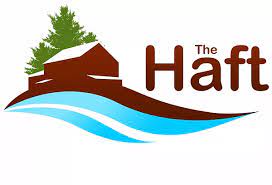 